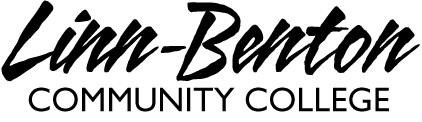 Oral Interpretation of Literature Spring CALENDAR Performing Arts Department  DATE ASSIGNMENT DUE NOTES TUES, APRIL 2Course Review THURS, APRIL 4 Prep for next week assignment presentationsReview Poetry Presentation requirements.   TUES, APRIL 9Writing an introduction REVIEW. THURS, APRIL 11 POETRY PRESENTATIONS (and written analysis) You must be present on your assigned day or receive a zero score. TUES, APRIL 16Review Prose Presentation THURS, APRIL 18 Review Prose Presentation TUES, APRIL 23 PROSE PRESENTATIONS (and written analysis) You must be present on your assigned day or receive a zero score. THURS, APRIL 25PROSE PRESENTATIONS (and written analysis) You must be present on your assigned day or receive a zero score. TUES, April 30Review Dramatic Literature Presentation requirements.  Prep for next week assignment presentations THURS, MAY 2 Review strategies and prep for Dramatic Literature presentation. TUES, MAY 7Character Analysis THURS, MAY 9  Rehearsal in class response.Character Development Performance TUES, MAY 14DRAMATIC READING PRESENTATIONS (and written analysis) You must be present on your assigned day or receive a zero score. THURS, MAY 16DRAMATIC READING PRESENTATIONS (and written analysis) You must be present on your assigned day or receive a zero score. TUES, MAY 21Review Reader’s Theater Assignment THURS, MAY 23Review Reader’s Theater Assignment TUES, MAY 28Work in groups on Final Project You must be present on your assigned day or risk  a zero score. THURS, May 30Work in groups on Final Project You must be present on your assigned day or risk  a zero score. TUES, June4Work in groups on Final Project You must be present on your assigned day or risk  a zero score. THURS, JUNE 6 Run thru of Groups:  Final Project Must be prepared to present a rehearsal of group work. TUES, JUNE 11 FINAL : READER’S THEATER PRESENTATION 9:30 AM –late it will affect your grade. 